LAZAROLAZARO.352377@2freemail.com 	 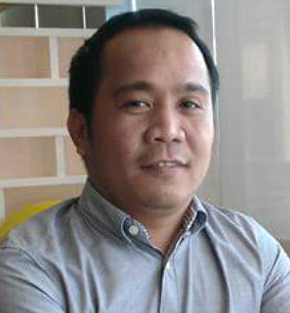 SUMMARYA skilled Accounting/Finance professional with more than 10 years of relevant experience in Accounting and Finance.HIGHLIGHTSGroup ConsolidationBudget & ForecastingFinancial ReportingAccount Analysis & ReconciliationGeneral AccountingInter-Company ReconciliationSuppliers Reconciliation and Payment ProcessingEXPERIENCE	General Accountant				January 2011 – February 2017	AMICO GROUP (Jeddah, KSA / Dubai, UAE)Monthly Sales Review: Coordinate with the different locations for their Monthly Sales achievements and forecasts; Validation of submitted Reports; Highlight significant variances and perform checking and verification; Submit Report to the President of Operations. Monthly Business Review : Prepare the Consolidated by-Business Unit Reports and submit Reports to the President of Business Development and respective BU Heads.Quarterly Performance Review : Coordinate with locations for their respective Quarterly P&L and Cash Flow reports; Validate Reports, highlight significant variances & request adjustments if necessary; Prepare the Group Consolidated P&L Cash Flow Report and submit to the Chief Financial Officer.Annual Operations Planning (Annual Budgeting) : Coordinate with the Business Unit Heads for the updated Product List and Budget Guidelines for the incoming year; Prepare the budget template (by Country & by BU), with respective sheets for the Operational P&L, Sales/Marketing/Employee Cost/Administration Cost Budget & Working Capital Budget; Distribute the templates to the Country Managers, continuously coordinate with them and provide support; Liase and coordinates with the Directors for the Corporate Budget;  Prepares Group Consolidated Budget Report; Submit Reports to Senior Management.Prepares Ad-Hoc Financial Reports for the President of Operations, President of Business Development, Chief Financial Officer, Chief Financial Planning Officer and BDD/BDMs.Prepares Ad-Hoc Financial Reports for the Regional Manager-KSA/Bahrain and Area Managers-KSA Western, Central and Eastern Regions.Worked with a Team for the implementation of the SAP BPC Module - Tasks performed includes: Provided inputs in the design of the Module; Performed Test Runs and Validations; Preparation of User Modules; Serves as Support to the different locations during the roll-out; and Product and Supplier Mappings.Inter-Company Reconciliatios : Prepares Monthly Inter-Company Reconciliation; Prepare necessary adjustments; and Coordinate with the locations for reconciling items and required adjustments.Supplier's Reconciliation and Payment Processing : Validation of Suppliers Invoices and coordination with the Materials Group for issues or concerns; Prepare Suppliers Reconciliation; Prepares payments to Suppliers.Letter of Credit/Bank Guarantees : Prepare applications for Letter of Credit/Bank Guarantees for submission to the Bank; Coordination with the Bank for the approvals and release of requested LC's and Bank Guarantees. Goods Receipt Posting :  Validate Supplier's Invoices received for Posting; Verify and assign related Customs/Freight charges, Insurance and Bank Charges; Post Good Receipts in SAP.GL Accountant					 November 2007 – December 2010EMERSON NETWORK POWER (Rosario, Cavite / Santa Rosa, Laguna)Hyperion Financial Reporting via Hyperion Financial Management (HFM)Preparation of Month-End Closing AdjustmentsPreparation of Monthly Revenue AnalysisPreparation of Monthly Productivity ReportsChecking, Verification and Approvals of Purchase RequestsTeam Lead - Annual Physical Inventory CountTRAININGSHyperion Financial Management (January 2008, Hong Kong)Business Objects (June 2009, Manila)EDUCATION	Bachelor of Science in Accountancy     October 1998				                  	                                                                                                  	Divine Word College	Laoag City, Ilocos Norte, PhilippinesOTHER SKILLS & ATTRIBUTESProficient in BPC (Business Planning & Consolidation)Proficient in SAPProficient in Business ObjectsWith experience in Hyperion Financial Management and OracleWith Advance Skills in ExcelProficient in Powerpoint and MS WordPERSONAL INFORMATIONBorn on December 17, 1976, in PhilippinesMarried, with 2 ChildrenProficient in English and Filipino, speaks and understands basic Arabic 